www.webassign.net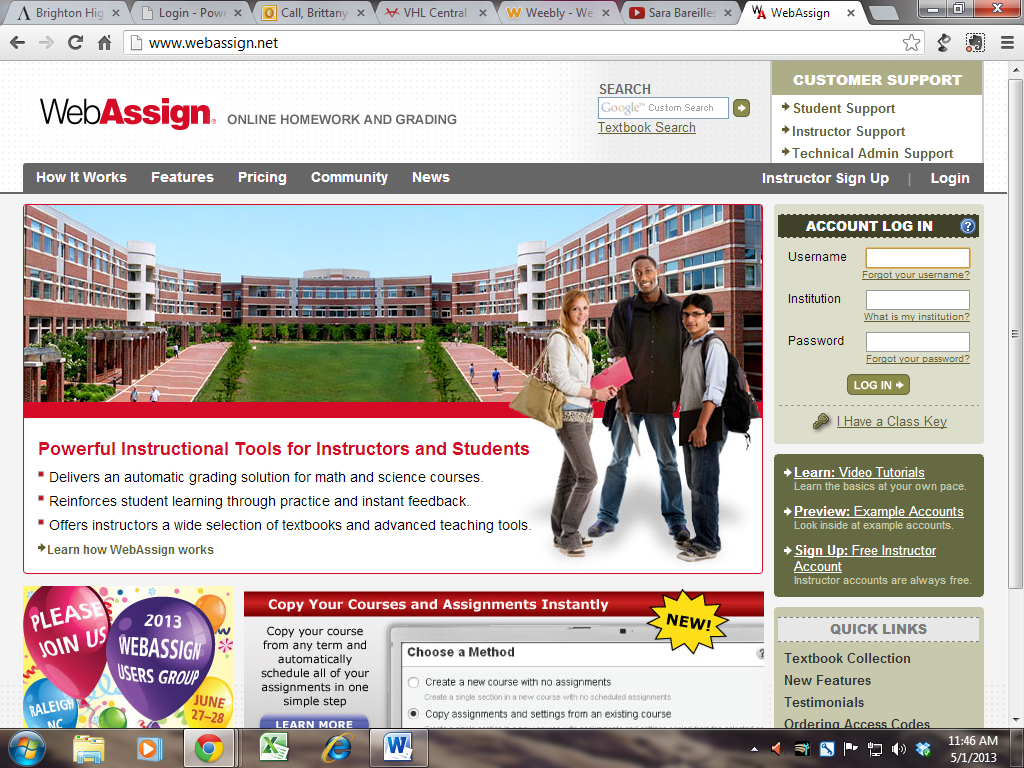 Username:  lastnamefirstname		ex)  smithjohnInstitution:  bhs.utPassword:  student number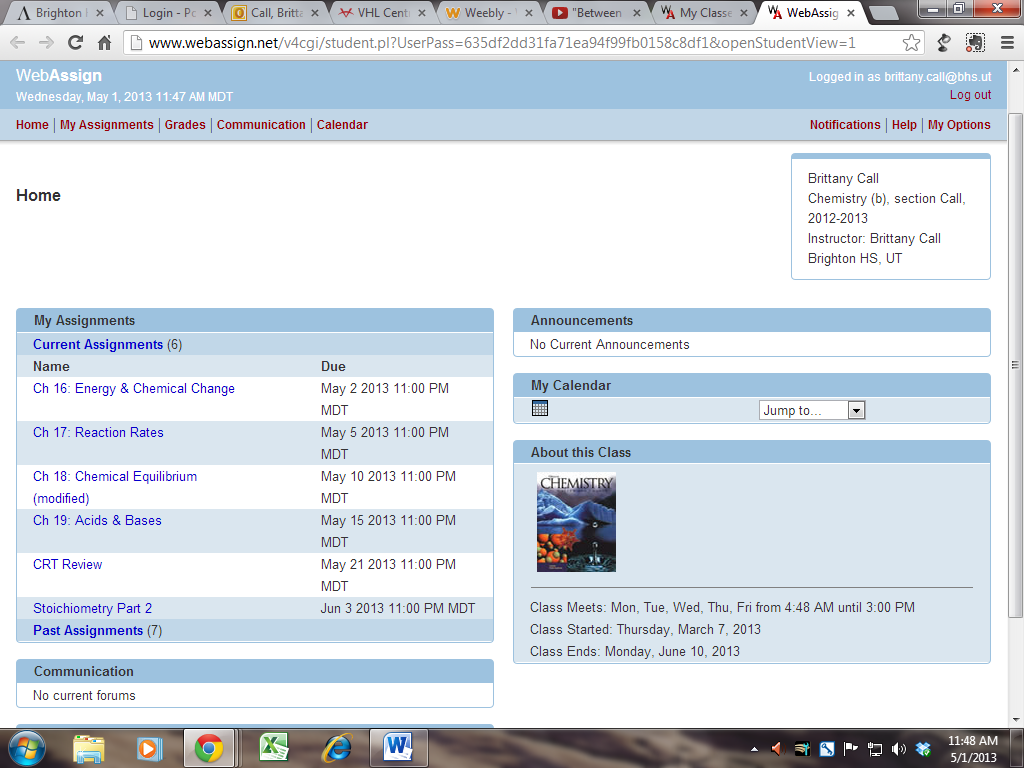 Hints and helps are found at mmecall.weebly.com → Chemistry → Chemistry B  → Current month  → scroll to the very bottom to find hints and helpsPlease let me know if you have questions!